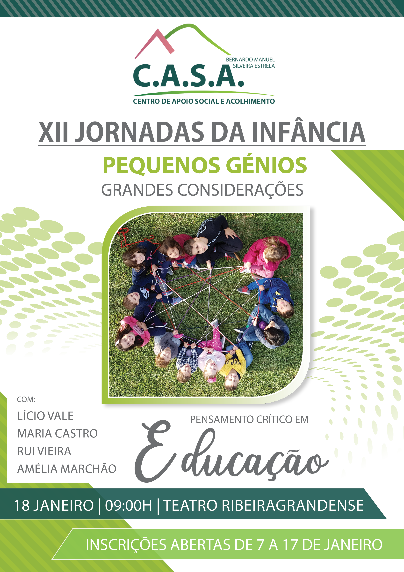 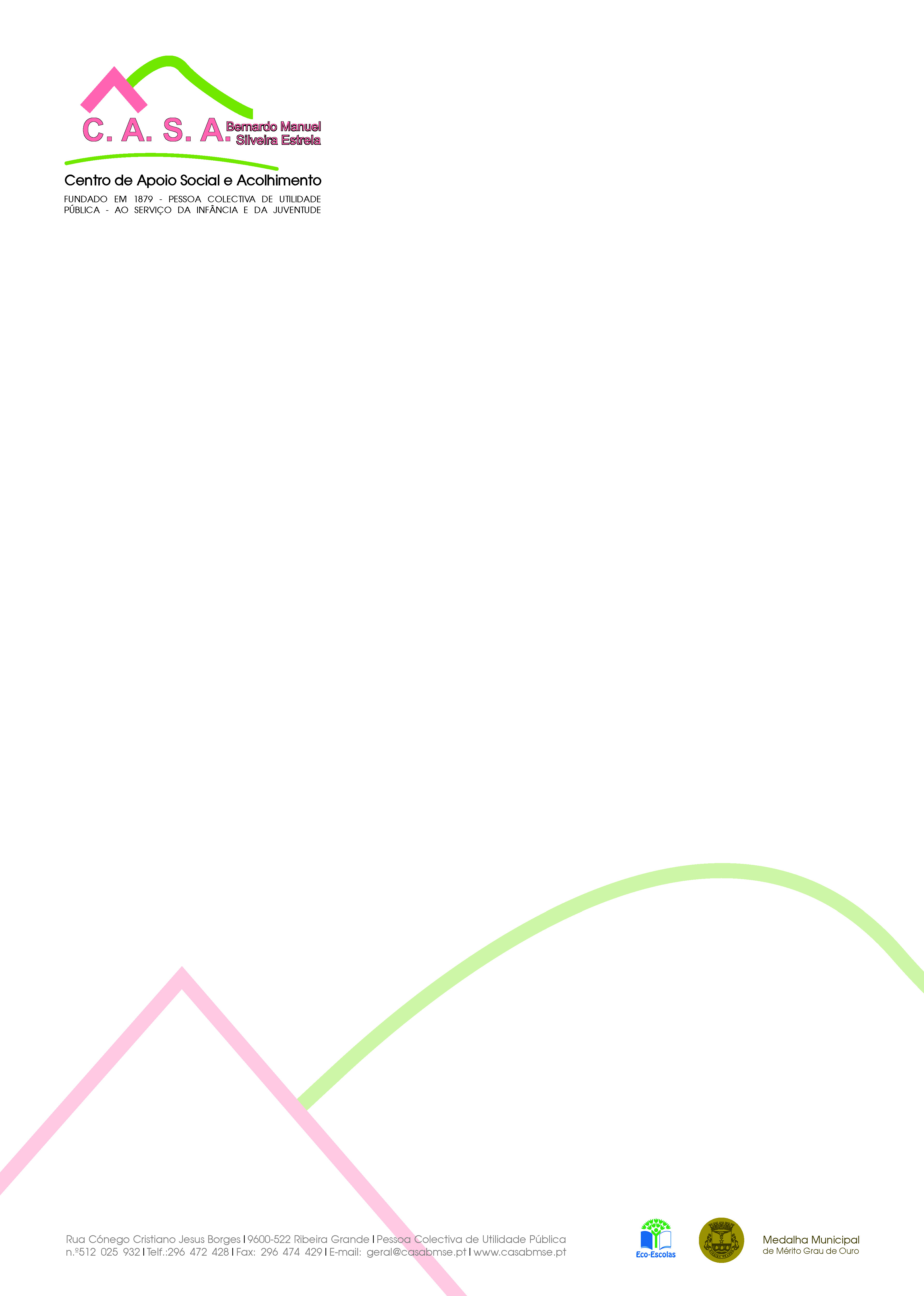 Ficha de InscriçãoPARTICIPANTEENTIDADE PATRONALINSCRIÇÕES: de 7 a 17 de janeiro de 2019CONFIRMAÇÃO de inscrições: até 17 de janeiro de 2019A inscrição deverá ser remetida através do presente formulário, via e-mail (geral@casabmse.pt).A presente ficha de inscrição encontra-se disponível no site da Instituição: http://www.casabmse.pt.A organização reserva-se ao direito de recolha de imagens para efeitos de divulgação.Nome: Nome: Profissão:Entidade Patronal:Tlm:Tlf:Email:Email:Nome:Nome:Tlm: Tlf:Email:Email:Participa como Pai/Mãe/Encarregado de EducaçãoSimNãoAutorizo, os presentes dados a serem utilizados para a divulgação de outras atividades da InstituiçãoSimNão